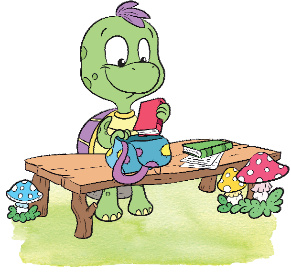 Stundenplan 	Klasse 1b 	Frau Kummer 	ab Montag 05. Oktober 2020Liebe Eltern,da heute (1.10.2020) beschlossen wurde, dass nur noch 2 Lehrer in einer Klasse unterrichten sollen, ergeben sich einige Änderungen im Stundenplan. Meine Tandem-Lehrerin wird Frau Melanie Schmidt sein, die voraussichtlich den Sachunterricht in der Klasse übernehmen wird. Alle anderen Stunden bin ich in der Klasse drin. Montag und Donnerstag haben wir Sport. Damit es mit dem Umziehen schneller geht und wir die Zeit zum Bewegen nutzen können, sollen die Kinder bitte in legerer Kleidung/ Sportkleidung kommen, die sie dann auch anbehalten können (oder nur ein Shirt wechseln).Herzliche GrüßeMelanie KummerZeitMontagDienstagMittwochDonnerstagFreitag8:15 – 9:00AUAUAUAUAU9:00 – 9:45AUAUSUFrau SchmidtAUAU9:45 – 10:05 PAUSE   (draußen beim Klettergerüst)PAUSE   (draußen beim Klettergerüst)PAUSE   (draußen beim Klettergerüst)PAUSE   (draußen beim Klettergerüst)PAUSE   (draußen beim Klettergerüst)10:05 – 10:50Sport SUFrau SchmidtAUSportAU11:10 – 11:55AUSUFrau SchmidtAUAUAU